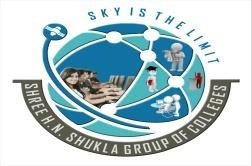 Placement- SECOND YEAR	Time- 120 hours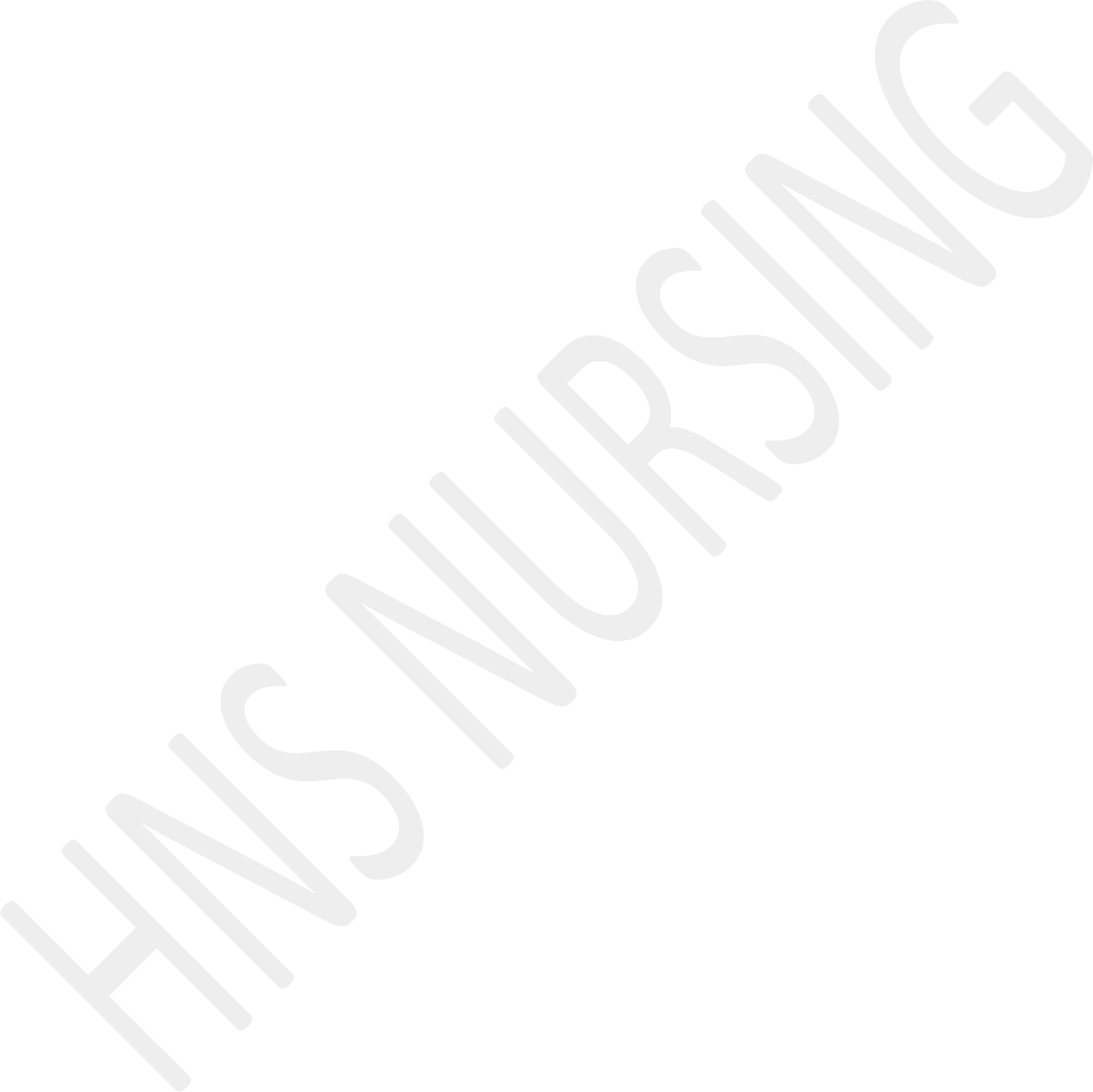 Course Description:-This course shall help students understand the concept of disease and disease process, Students shall be able to gain knowledge and develop understanding of various medical surgical specialty disorders and disease. They shall be able to give comprehensive nursing care to patient with these diseases.General Objective:-Upon completion of this course, the students shall able to:Describe the cause, symptoms, signs, treatment and prevention of diseases classified under medical Surgical Specialties.Demonstrate skill in carrying out nursing technique and procedures with the applicant of scientific principles.Prepare nursing care plan using nursing process and apply it in provide care to patient with these diseases.Total Hours - 120Unit No.Learning ObjectivesContentHr.Method of TeachingAssessment methodsIDescribe the management of patients withoncologyOncology Nursing:Nursing management of patients with oncological conditionsStructure & characteristics of normal & cancer cellsNursing Assessment-History and Physical assessmentPrevention, Screening, Early detection, Warning signs of cancerEpidemiology, Etiology, Classification, Pathopysiology, staging, clinical manifestations, diagnosis, treatment modalities and medical & surgical nursing management of oncological conditionsCommon malignanacies of various body systems: Oral, larynx, lung, stomach and Colon, Liver, Leukemias and lymphomas,Breast, Cervix, Ovary, uterus, Sarcoma,Brain, Renal, Bladder, Prostate etcOncological emergiences15Lecture cum discussionExplain using charts, graphs models, films, and slidesCase discussion SeminarShort answers Objective type Essay typec) Modalities of treatment-	ImmunotherapyUnit No.Learning ObjectivesContentHr.Method of TeachingAssessment methodsRadiotherapySurgical InterventionsStem cell and Bonemarrow transplantsGene therapyOther forms of treatmentPsychosocial aspects of cancerRehabilitationPalliative care: symptom and pain management, Nutritional supportHome careHospice careStomal TherapySpecial therapiesPsycho social aspectsNursing proceduresAlternate therapiesDrugs used in treatment of oncological disordersDrug bookAssessmentRadiotherapySurgical InterventionsStem cell and Bonemarrow transplantsGene therapyOther forms of treatmentPsychosocial aspects of cancerRehabilitationPalliative care: symptom and pain management, Nutritional supportHome careHospice careStomal TherapySpecial therapiesPsycho social aspectsNursing proceduresAlternate therapiesDrugs used in treatment of oncological disordersof skills with check listRadiotherapySurgical InterventionsStem cell and Bonemarrow transplantsGene therapyOther forms of treatmentPsychosocial aspects of cancerRehabilitationPalliative care: symptom and pain management, Nutritional supportHome careHospice careStomal TherapySpecial therapiesPsycho social aspectsNursing proceduresAlternate therapiesDrugs used in treatment of oncological disordersLecture cumdiscussionRadiotherapySurgical InterventionsStem cell and Bonemarrow transplantsGene therapyOther forms of treatmentPsychosocial aspects of cancerRehabilitationPalliative care: symptom and pain management, Nutritional supportHome careHospice careStomal TherapySpecial therapiesPsycho social aspectsNursing proceduresAlternate therapiesDrugs used in treatment of oncological disordersTopic presentationRadiotherapySurgical InterventionsStem cell and Bonemarrow transplantsGene therapyOther forms of treatmentPsychosocial aspects of cancerRehabilitationPalliative care: symptom and pain management, Nutritional supportHome careHospice careStomal TherapySpecial therapiesPsycho social aspectsNursing proceduresAlternate therapiesDrugs used in treatment of oncological disordersPosting to cancer Hospital/ unitRadiotherapySurgical InterventionsStem cell and Bonemarrow transplantsGene therapyOther forms of treatmentPsychosocial aspects of cancerRehabilitationPalliative care: symptom and pain management, Nutritional supportHome careHospice careStomal TherapySpecial therapiesPsycho social aspectsNursing proceduresAlternate therapiesDrugs used in treatment of oncological disordersStructured discussionRadiotherapySurgical InterventionsStem cell and Bonemarrow transplantsGene therapyOther forms of treatmentPsychosocial aspects of cancerRehabilitationPalliative care: symptom and pain management, Nutritional supportHome careHospice careStomal TherapySpecial therapiesPsycho social aspectsNursing proceduresAlternate therapiesDrugs used in treatment of oncological disordersSeminarIIDescribe the disorders of breast and breast cancer.Demonstrate skill in giving nursing care to patients with breast disordersNursing Management of patients with disorders of BreastAssessment of breastHistoryPhysical examinationDiagnostic testsBreast self examinationDisorders of breastMastitisBreast abscessGynaecomastiaTumors and Malignancy of breastNursing management of a patient after mastectomy.5Lecture cum discussionModels and exhibitsShort answer Objective type EssayIIIDescribe the various diseases and disorders of integumentary system and their management.Demonstrate skill in providing care to the clients with disorders of integumentry systemNursing Management of patient with diseases and disorders of integumentary systemNursing AssessmentHistoryPhysical assessmentEtiologyPathophysiologyClinical manifestionsNursing management of disorders of skin and its appendagesLesions and abrasionsInfection and infestations DermititisDermatoses; infectious and Non infectiousInflammatory dermatosesAcne Vulgaris5Lecture cum discussionExplain using Charts, graphs models, films, slidesEssay type Short answers Object typeAssessmentof skills with check listUnit No.Learning ObjectivesContentHr.Method of TeachingAssessment methodsAllergies and EczemaPsoriasisMalignant MelanomaAlopeciaInfestationsBacterial infectionsPyodermaImpetigoFolliculitisFurunclesCarbunclesViral infectionsHerpes zosterHerpes simplexFungal infectionAthlete’s foot (Tanta Pedi’s)Parasitic infestationPediculosisScabiesPemphigusStevens - Johnson syndromeSkin cancerSpecial dermatological therapiesBurn and its managementBurns Plastic SurgeryIncidence, causes of burnsTypes & classification of burnsPathophysiologyCalculation of the percentageLocal & systematic effects of burnsImmediate careFirst aid careMedical Management, barrier nursing care of the burnsComplications, Health educationPlastic SurgeryDefine plastic & reconstructive surgeryTypesDefine skin graft flapsPossible complicationPreparation of patient for constructive surgeryPost operative careHealth EducationAlternate therapiesi) Drugs used in treatment of integumentary disordersUnit No.Learning ObjectivesContentHr.Method of TeachingAssessment methodsIVDescribe the disorder and diseases of eyeDemonstrate skill in giving care for patients with various eye diseases and disorders.Ophthalmology And Ophthalmic NursingReview of anatomy and physiology of eyeAssessment of function of eyes.HistoryPhysical examDiagnostic tests-tonometry, Snellen’s chartInfections and Inflammations conditionsBlepharitisStyeChalazionEntropionEctopionDacrocystitisConjunctivitisTrachomaPterydiumKeratitisCorneal ulcerDegenerative ConditionsCataractRetinopathyRetinal detachmentMiscellaneousStrabismusRefractive errorsTumorsColor blindnessNigh BlindnessTotal blindnessPreventive and Rehabilitative aspectsNational programs on Blindness and trachomaCurrent trends in Management of Ophthalmic conditionsHospital corneal retrieval - Grief counseling.Eye CollectionCounsellingObtaining consent for eye donationEye banking in IndiaOcular EmergenciesGlaucomaForeign bodyAcid / Alkali burnsTrauma to the eyeEye ImmigrationInstillation of eye drops and ointmentCold and hot compressEye dressing and bandageAssisting for sac syringingAssisting for removal of foreign bodyAlternate therapies10Lecture cum discussionVisit school for the blindVisit to eye bank VisitNational Association for the blindEye bank DemonstrationShort answer Objective type EssayReturn demonstrationr) Drugs used in treatment of eye disordersUnit No.Learning ObjectivesContentHr.Method of TeachingAssessment methodsVDescribe disorders and diseases of ear, nose and throat.Demonstrate skills in Providing nursing care for patients with various ENT problems.Nursing Management of Patient with Disorders and Diseases of Ear, Nose and ThroatEarReview of Anatomy and physiology of EarAssessment of function of earHistoryEar examinationDiagnostic testsDiseases and disorders of the earExternal earOtitisForeign bodyImpacted cerementFurunculosisMiddle earOtitis mediaMastoiditisPerforation of ear drumInternal  earPresycusisLabryinthitisMeniere’s diseaseOtosclerosisDeafnessConductive deafnessNeural deafnessTumors of the ear and auditory nerve Insufflations of Eustachian tube NoseReview of Anatomy and physiology of noseAssessment of functions of noseHistoryExamination of noseDiagnostic testsDiseases and disorders of noseInfectionsRhinitisSinusitisObstructionPolypsForeign bodyDeviatednasal septum Trauma – fracture of nasal bone and epitaxiesThroata) Review of Anatomy and physiology of Throat15Lecture cum discussionClinical teachingDemonstration Videos, chartsShort answer Objective type EssayReturn demonstrationUnit No.Learning ObjectivesContentHr.Method of TeachingAssessment methodsAssessment of the function of throatHistoryExamination of throatDiagnostic testsDiseases and disorders of throat infections and inflammationTonsillitisPharyngitisAdenoiditisLaryngitisTumorsInjury and foreign bodyAlternate therapiesDrugs used in treatment of ENT disordersVIDescribe cardiovascular circulatory and Hematological disorders and diseases.Nursing Management of Patient with cardio vascular, circulatory and Hematological disordersCardio VascularReview of anatomy and physiology of heart and circulatory systemAssessment of functions of heart and vascular systemHistoryDiagnostic testsDiseases and disorders of cardio vascular systemCoronary Artery diseaseArrhythmiaCoronary Artery diseaseAngina pectorisMyocardial infarctionValvular heart diseaseMitral stenosisAortic stenosis,Pulmonary stenosisInflammation and infectionsPericarditis, Myocarditis, EndocarditisRheumatic feverHeart blockComplication of heart diseaseAcute Heart failure (Pulmonary Edema)Chronic (Congestive Cardiac failure)Cardiogenic shockDemonstratesNursing Management of Patient with cardio vascular, circulatory and Hematological disordersCardio VascularReview of anatomy and physiology of heart and circulatory systemAssessment of functions of heart and vascular systemHistoryDiagnostic testsDiseases and disorders of cardio vascular systemCoronary Artery diseaseArrhythmiaCoronary Artery diseaseAngina pectorisMyocardial infarctionValvular heart diseaseMitral stenosisAortic stenosis,Pulmonary stenosisInflammation and infectionsPericarditis, Myocarditis, EndocarditisRheumatic feverHeart blockComplication of heart diseaseAcute Heart failure (Pulmonary Edema)Chronic (Congestive Cardiac failure)Cardiogenic shockskill in carryingNursing Management of Patient with cardio vascular, circulatory and Hematological disordersCardio VascularReview of anatomy and physiology of heart and circulatory systemAssessment of functions of heart and vascular systemHistoryDiagnostic testsDiseases and disorders of cardio vascular systemCoronary Artery diseaseArrhythmiaCoronary Artery diseaseAngina pectorisMyocardial infarctionValvular heart diseaseMitral stenosisAortic stenosis,Pulmonary stenosisInflammation and infectionsPericarditis, Myocarditis, EndocarditisRheumatic feverHeart blockComplication of heart diseaseAcute Heart failure (Pulmonary Edema)Chronic (Congestive Cardiac failure)Cardiogenic shocknursingNursing Management of Patient with cardio vascular, circulatory and Hematological disordersCardio VascularReview of anatomy and physiology of heart and circulatory systemAssessment of functions of heart and vascular systemHistoryDiagnostic testsDiseases and disorders of cardio vascular systemCoronary Artery diseaseArrhythmiaCoronary Artery diseaseAngina pectorisMyocardial infarctionValvular heart diseaseMitral stenosisAortic stenosis,Pulmonary stenosisInflammation and infectionsPericarditis, Myocarditis, EndocarditisRheumatic feverHeart blockComplication of heart diseaseAcute Heart failure (Pulmonary Edema)Chronic (Congestive Cardiac failure)Cardiogenic shockinterventions forNursing Management of Patient with cardio vascular, circulatory and Hematological disordersCardio VascularReview of anatomy and physiology of heart and circulatory systemAssessment of functions of heart and vascular systemHistoryDiagnostic testsDiseases and disorders of cardio vascular systemCoronary Artery diseaseArrhythmiaCoronary Artery diseaseAngina pectorisMyocardial infarctionValvular heart diseaseMitral stenosisAortic stenosis,Pulmonary stenosisInflammation and infectionsPericarditis, Myocarditis, EndocarditisRheumatic feverHeart blockComplication of heart diseaseAcute Heart failure (Pulmonary Edema)Chronic (Congestive Cardiac failure)Cardiogenic shockclients withNursing Management of Patient with cardio vascular, circulatory and Hematological disordersCardio VascularReview of anatomy and physiology of heart and circulatory systemAssessment of functions of heart and vascular systemHistoryDiagnostic testsDiseases and disorders of cardio vascular systemCoronary Artery diseaseArrhythmiaCoronary Artery diseaseAngina pectorisMyocardial infarctionValvular heart diseaseMitral stenosisAortic stenosis,Pulmonary stenosisInflammation and infectionsPericarditis, Myocarditis, EndocarditisRheumatic feverHeart blockComplication of heart diseaseAcute Heart failure (Pulmonary Edema)Chronic (Congestive Cardiac failure)Cardiogenic shockcirculatory andNursing Management of Patient with cardio vascular, circulatory and Hematological disordersCardio VascularReview of anatomy and physiology of heart and circulatory systemAssessment of functions of heart and vascular systemHistoryDiagnostic testsDiseases and disorders of cardio vascular systemCoronary Artery diseaseArrhythmiaCoronary Artery diseaseAngina pectorisMyocardial infarctionValvular heart diseaseMitral stenosisAortic stenosis,Pulmonary stenosisInflammation and infectionsPericarditis, Myocarditis, EndocarditisRheumatic feverHeart blockComplication of heart diseaseAcute Heart failure (Pulmonary Edema)Chronic (Congestive Cardiac failure)Cardiogenic shockhematologicalNursing Management of Patient with cardio vascular, circulatory and Hematological disordersCardio VascularReview of anatomy and physiology of heart and circulatory systemAssessment of functions of heart and vascular systemHistoryDiagnostic testsDiseases and disorders of cardio vascular systemCoronary Artery diseaseArrhythmiaCoronary Artery diseaseAngina pectorisMyocardial infarctionValvular heart diseaseMitral stenosisAortic stenosis,Pulmonary stenosisInflammation and infectionsPericarditis, Myocarditis, EndocarditisRheumatic feverHeart blockComplication of heart diseaseAcute Heart failure (Pulmonary Edema)Chronic (Congestive Cardiac failure)Cardiogenic shockdisorders andNursing Management of Patient with cardio vascular, circulatory and Hematological disordersCardio VascularReview of anatomy and physiology of heart and circulatory systemAssessment of functions of heart and vascular systemHistoryDiagnostic testsDiseases and disorders of cardio vascular systemCoronary Artery diseaseArrhythmiaCoronary Artery diseaseAngina pectorisMyocardial infarctionValvular heart diseaseMitral stenosisAortic stenosis,Pulmonary stenosisInflammation and infectionsPericarditis, Myocarditis, EndocarditisRheumatic feverHeart blockComplication of heart diseaseAcute Heart failure (Pulmonary Edema)Chronic (Congestive Cardiac failure)Cardiogenic shockdiseases.Nursing Management of Patient with cardio vascular, circulatory and Hematological disordersCardio VascularReview of anatomy and physiology of heart and circulatory systemAssessment of functions of heart and vascular systemHistoryDiagnostic testsDiseases and disorders of cardio vascular systemCoronary Artery diseaseArrhythmiaCoronary Artery diseaseAngina pectorisMyocardial infarctionValvular heart diseaseMitral stenosisAortic stenosis,Pulmonary stenosisInflammation and infectionsPericarditis, Myocarditis, EndocarditisRheumatic feverHeart blockComplication of heart diseaseAcute Heart failure (Pulmonary Edema)Chronic (Congestive Cardiac failure)Cardiogenic shockUnit No.Learning ObjectivesContentHr.Method of TeachingAssessment methodsPericardial effusion, cardiac tamponadeCardiac emergenciesCardiac arrestShockVascular disordersArterial disordersBerger’s disease (TAO),Arterial ulcers,Arteriosclerosis,Aneurysm,Thrombosis and emboli,Raynaud’s diseaseHypertensionVenous disorderDeep Vein Thrombosis (DVT)Venous insufficiencyVenous ulcerVaricose veinCellulitisLymphatic disordersLymphangitis& LymphadenitisLymphedema & elephantiasisHematological disordersReview of function and structure of blood componentsAssessmentHistoryPhysical examinationDiagnostic testsDiseases and disorders of blood and its componentsThalassemiaLeukopenia and neutropeniaLeukocytosis & leukemiadiseases, Multiple myelomaBleeding disordersThrombocytopenia,Purpura, hemophiliaAcquired coagulationDisorders – Liver disease, Vitamin K deficiency, DICAlternate therapiesDrugs used in treatment of cardiovascular circulatory and hematology disorders28Lecture cumShort answerPericardial effusion, cardiac tamponadeCardiac emergenciesCardiac arrestShockVascular disordersArterial disordersBerger’s disease (TAO),Arterial ulcers,Arteriosclerosis,Aneurysm,Thrombosis and emboli,Raynaud’s diseaseHypertensionVenous disorderDeep Vein Thrombosis (DVT)Venous insufficiencyVenous ulcerVaricose veinCellulitisLymphatic disordersLymphangitis& LymphadenitisLymphedema & elephantiasisHematological disordersReview of function and structure of blood componentsAssessmentHistoryPhysical examinationDiagnostic testsDiseases and disorders of blood and its componentsThalassemiaLeukopenia and neutropeniaLeukocytosis & leukemiadiseases, Multiple myelomaBleeding disordersThrombocytopenia,Purpura, hemophiliaAcquired coagulationDisorders – Liver disease, Vitamin K deficiency, DICAlternate therapiesDrugs used in treatment of cardiovascular circulatory and hematology disordersdiscussionPericardial effusion, cardiac tamponadeCardiac emergenciesCardiac arrestShockVascular disordersArterial disordersBerger’s disease (TAO),Arterial ulcers,Arteriosclerosis,Aneurysm,Thrombosis and emboli,Raynaud’s diseaseHypertensionVenous disorderDeep Vein Thrombosis (DVT)Venous insufficiencyVenous ulcerVaricose veinCellulitisLymphatic disordersLymphangitis& LymphadenitisLymphedema & elephantiasisHematological disordersReview of function and structure of blood componentsAssessmentHistoryPhysical examinationDiagnostic testsDiseases and disorders of blood and its componentsThalassemiaLeukopenia and neutropeniaLeukocytosis & leukemiadiseases, Multiple myelomaBleeding disordersThrombocytopenia,Purpura, hemophiliaAcquired coagulationDisorders – Liver disease, Vitamin K deficiency, DICAlternate therapiesDrugs used in treatment of cardiovascular circulatory and hematology disordersObjective typePericardial effusion, cardiac tamponadeCardiac emergenciesCardiac arrestShockVascular disordersArterial disordersBerger’s disease (TAO),Arterial ulcers,Arteriosclerosis,Aneurysm,Thrombosis and emboli,Raynaud’s diseaseHypertensionVenous disorderDeep Vein Thrombosis (DVT)Venous insufficiencyVenous ulcerVaricose veinCellulitisLymphatic disordersLymphangitis& LymphadenitisLymphedema & elephantiasisHematological disordersReview of function and structure of blood componentsAssessmentHistoryPhysical examinationDiagnostic testsDiseases and disorders of blood and its componentsThalassemiaLeukopenia and neutropeniaLeukocytosis & leukemiadiseases, Multiple myelomaBleeding disordersThrombocytopenia,Purpura, hemophiliaAcquired coagulationDisorders – Liver disease, Vitamin K deficiency, DICAlternate therapiesDrugs used in treatment of cardiovascular circulatory and hematology disordersDemonstrationEssay typePericardial effusion, cardiac tamponadeCardiac emergenciesCardiac arrestShockVascular disordersArterial disordersBerger’s disease (TAO),Arterial ulcers,Arteriosclerosis,Aneurysm,Thrombosis and emboli,Raynaud’s diseaseHypertensionVenous disorderDeep Vein Thrombosis (DVT)Venous insufficiencyVenous ulcerVaricose veinCellulitisLymphatic disordersLymphangitis& LymphadenitisLymphedema & elephantiasisHematological disordersReview of function and structure of blood componentsAssessmentHistoryPhysical examinationDiagnostic testsDiseases and disorders of blood and its componentsThalassemiaLeukopenia and neutropeniaLeukocytosis & leukemiadiseases, Multiple myelomaBleeding disordersThrombocytopenia,Purpura, hemophiliaAcquired coagulationDisorders – Liver disease, Vitamin K deficiency, DICAlternate therapiesDrugs used in treatment of cardiovascular circulatory and hematology disordersClinical teachingReturnPericardial effusion, cardiac tamponadeCardiac emergenciesCardiac arrestShockVascular disordersArterial disordersBerger’s disease (TAO),Arterial ulcers,Arteriosclerosis,Aneurysm,Thrombosis and emboli,Raynaud’s diseaseHypertensionVenous disorderDeep Vein Thrombosis (DVT)Venous insufficiencyVenous ulcerVaricose veinCellulitisLymphatic disordersLymphangitis& LymphadenitisLymphedema & elephantiasisHematological disordersReview of function and structure of blood componentsAssessmentHistoryPhysical examinationDiagnostic testsDiseases and disorders of blood and its componentsThalassemiaLeukopenia and neutropeniaLeukocytosis & leukemiadiseases, Multiple myelomaBleeding disordersThrombocytopenia,Purpura, hemophiliaAcquired coagulationDisorders – Liver disease, Vitamin K deficiency, DICAlternate therapiesDrugs used in treatment of cardiovascular circulatory and hematology disordersVideos,demonstrationPericardial effusion, cardiac tamponadeCardiac emergenciesCardiac arrestShockVascular disordersArterial disordersBerger’s disease (TAO),Arterial ulcers,Arteriosclerosis,Aneurysm,Thrombosis and emboli,Raynaud’s diseaseHypertensionVenous disorderDeep Vein Thrombosis (DVT)Venous insufficiencyVenous ulcerVaricose veinCellulitisLymphatic disordersLymphangitis& LymphadenitisLymphedema & elephantiasisHematological disordersReview of function and structure of blood componentsAssessmentHistoryPhysical examinationDiagnostic testsDiseases and disorders of blood and its componentsThalassemiaLeukopenia and neutropeniaLeukocytosis & leukemiadiseases, Multiple myelomaBleeding disordersThrombocytopenia,Purpura, hemophiliaAcquired coagulationDisorders – Liver disease, Vitamin K deficiency, DICAlternate therapiesDrugs used in treatment of cardiovascular circulatory and hematology disordersSimulationUnit No.Learning ObjectivesContentHr.Method of TeachingAssessment methodsVIIDescribe the nursingmanagement ofpatients with communicable diseases.Demonstrate skill in providing interventions for patients with communicablethe nurse’s role in various national control/ Eradication Programme of communicable diseases.Nursing Management of Patients with communicable diseases a) AssessmentHistoryPhysical examinationDiagnostic testsReview of infection, mode of transmission, its prevention and controlPreparation, care and administration of anti sera and vaccinesIsolation,Management of various infection diseasescaused	by	Virus;MeaslesChicken poxSwine fluEbolaDengueChicken guineaInfluenzaMumpsEncephalitisInfective hepatitisPoliomyelitisRabiesAIDSCaused  by	Bacteria;DiphtheriaWhooping coughTetanusTyphoidDysenteryCholeraMeningococcal MeningitisTuberculosisPlagueLeptospirosisVector   borne	diseases;MalariaFilariasisYellow feverDengueAny other prevailing diseasesAlternate therapiesDrugs used in treatment of communicable disorders10Lecture cum discussion Role playParticipate in immunization campaignShort answer Objective type Essay typeAssesmentwith clinical checklistUnit No.Learning ObjectivesContentHr.Method of TeachingAssessment methodsVIIIDescribe various sexually transmitted diseases.Demonstrates skills in syndromic management of sexually transmitted diseases.Nursing Management of Patients with Sexually Transmitted deiseasesa) AssessmentHistoryPhysical examinationDiagnostic testsSex health and hygieneSyndromic Management of sexually transmitted diseaseGonorrheaSyphilisGranuloma VeneriumChanchroid granulomaAIDSGenital herpes05Lecture cum discussionVideoShort answer Objective type Essay typeIXDescribe various musculo skeletal disorders and diseases.Demonstrate skills in management of musculo skeletal diseases.Nursing Management of Patients with musculo skeletal disorders and diseasesReview of Anatomy and Physiology of musculo skeletal systemAssessmentHistoryPhysical examinationDiagnostic testsInfections and inflammationsSeptic arthritisGonococcal arthritisTuberculosis of the spine and bonesSprainsFracture of spine and extremitiesDegenerative conditions of joints, spineTumors, Amputation and prosthesisDeformities - Congenital and acquiredRange of motion exercisesCare of patient:Skin and skeletal tractionOrthopedic splintsPOP application and removalNeurogenic bladderPreparation for bone surgery Use of orthopedic assist devicesCrutchesWalkerAlternate therapiesDrugs used in treatment of musculo-skeletal disorders disorders10Lecture cum discussionClinical teaching DemonstrationShort answer Objective type Essay typeUnit No.Learning ObjectivesContentHr.Method of TeachingAssessment methodsXDescribe the role of nurse in medical surgical emergenciesDemonstrate skill in meeting medical surgical emergencies.Emergency ManagementScope and practice of emergency nursingPrinciples of emergency careTriageMedical Surgical EmergenciesAirways obstructionHemorrhageShock, Anaphylactic reaction, AllergiesTrauma – intra abdominal, crush injuries, multiple injures fracturesPoisoningIngested poisoningInhaled poisoning -	Food poisoningInjected poisons – Stinging insects - Snake bites Chemical burns -Environmental emergencies: -	Heat stroke -	Frost bite.Near drowningHanging10Lecture cum discussionDemonstration Preparing emergency trolley -Demonstration of CPR-DefibrillationVideos & Films Simulation RoleplayShort answer Objective type Essay typeReturn demonstrationXIIdentify the role of nurses in emergency and disasters.Demonstrate beginning skill in managing the Emergencies and disasters.Emergency and Disaster Nursing a) Natural calamitiesFloodEarthquakeVolcanic eruptionsMan-made disasterExplosionWarFireAccidentsEmergency preparednessCommunity resources available to meet calamitiesNurses role in disaster management05Lecture cum discussion Role playMock drill INC: Disaster management module:Reaching out: nursing careShort answer Objective type Essay type